Autumn Winter/Spring Summer구자영 개인전일정	2022년 3월 17일(목) – 5월 21일(토) 장소	갤러리시몬 (서울시 종로구 자하문로 6길 20) 문의	T. 720-3031, 549-3031  F. 549-3032	mail@gallerysimon.com  www.gallerysimon.com 자료	webhard	  ID: gallerysimon  PW: simon		  (guest 폴더 내 ‘구자영 개인전’ 폴더) 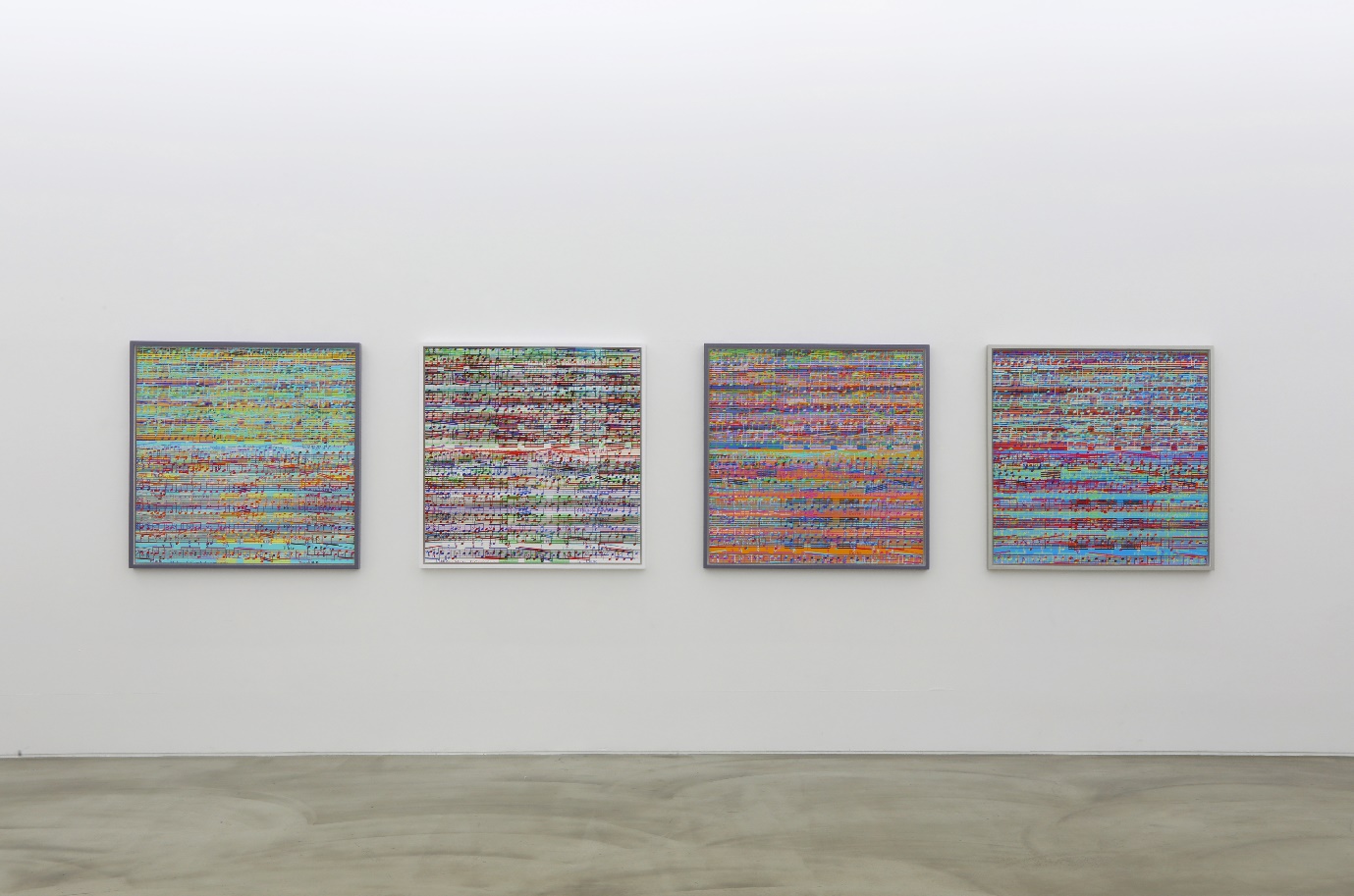 Installation view of Autumn Winter/Spring Summer, Gallery Simon, 2022갤러리 시몬은 2022년 3월 17일부터 5월 21일까지 구자영 작가의 개인전 <Autumn Winter/Spring Summer>를 개최한다. 이번 전시에서는 시간의 개념을 다루는 미디어 및 프린트 작품 24점을 소개한다. 미디어 작업을 해온 구자영 작가의 작품세계는 다양한 경계에 대한 관심에서 출발한다. 이 경계들은 시지각적, 개념적, 건축적, 지리적, 그리고 시간적인 것을 포함해왔다. 이번 전시에서는 악보를 소재로 그것이 전달하는 정보의 시간적 경계를 다루는 신작 시리즈 ‘Autumn Winter / Spring Summer’를 선보인다. 작업은 작가가 평소 책에 대해 가지고 있던 시간적 개념에서 출발했다. 책은 주어진 시점에 한 페이지에 놓여있는 한 글자씩 밖에 읽을 수 없다는 특수한 시간적 속성을 지닌다. 한편 악보는 엄격한 박자에 따라 연주 되어야 하는 음표, 쉼표 등 시간적 기호들의 집합체로, 책보다 더욱 밀접하게 시간적 개념과 연관되어 있다. 작가는 음정과 시간에 대한 약속인 악보의 본질적인 속성에 초점을 맞추어, 악보 속에 계절의 흐름이라는 또 다른 시간 개념을 담은 비발디의 『사계』를 소재로 선택했다. 봄, 여름, 가을, 겨울 각 악장당 약 10여분의 분량에 이르는 악보를 평면 위에 중첩시켜 시간의 층을 만들어냈는데, 악보는 가독성을 잃었지만 추상화 된 시간성의 모습을 보여준다. 시간의 접근법에 새로운 가능성을 제시하고자 한 것이다. 일반적으로 악보가 전하는 정보나 이미지가 선형적 시간을 통한 접근을 유도한다면, 작가는 이번 작업에서 통합적 시간을 통한 접근을 할 수 있는 시각적 가능성을 열었다. 전시는 이밖에도 시간의 중첩으로 기억과 공존을 환기하는 프린트 작품과 관람객의 움직임에 따라 시간의 잔상을 표현하는 인터랙티브 작품을 선보이며 시간의 개념을 다각도로 바라본다. 구자영(1969) 작가는 서울대학교 서양학과와 동대학원 석사과정을 거쳐 프랫 인스티튜트(Pratt Institute) 미술대학원 석사 졸업 후 현재 건국대학교 현대미술학과 교수로 재직 중이다.2001년 주재 작가로 선정되어 미국 유타주에 위치한 브리검 영 대학교(Museum of Art, Brigham Young Univ.)에서 활발한 활동을 한 작가는, 이후 뉴욕, 오마이(Art Omi)작가 레지던시에 참여하며 한국을 대표하는 미디어아트 작가로서 입지를 다졌다.1993년 덕원미술관에서 열린 개인전을 시작으로 미국 스튜벤 웨스트 갤러리(Stueben West Gallery), 일민 미술관 등에서 개인전을 개최하였다. 참여 그룹전으로는 국립현대미술관, 서울시립미술관을 비롯하여, 영국 맨체스터 Whitworth Art Gallery, 멕시코 까리요 힐 미술관(Carrillo Gil Museum), 폴란드 크라코우에서 열린 크라코우 트리엔날레 등 국내외 유수의 미술관과 비엔날레에 초대되어 국제적인 평가와 더불어 그 작품성을 인정받고 있다.구 자 영 (1969 ~ )학력2000   프랫 인스티튜트 미술대학원 New Forms과 졸업 1994   서울대학교 미술대학원 서양화과 졸업1992   서울대학교 미술대학 서양화과 졸업레지던시 프로그램2002     Art Omi 국제 작가 레지던시, 오마이, 뉴욕2001     주재작가(Visiting Artist in Residency), 브리검영대학교, 유타, 미국개인전2021   Encounter A, 갤러리노마드, 여수2017   D910, 듀크대학교 AAHVS, 노스캐롤라이나, 미국2011   ‘1n to Øut, Øut to 1n’, COMO, 서울2008   ‘Traces’, 갤러리 시몬, 서울2004   ‘B_it’ 비디오/퍼포먼스, 일민 미술관, 서울2001   아트 미술관, 브리검 영 대학교, 유타, 미국1999   스튜벤 웨스트 갤러리, 프랫 인스티튜트, 부르클린, 뉴욕1993   덕원 미술관, 서울그룹전2019   한국 비디오 아트 7090: 시간 이미지 장치, 국립현대미술관, 과천2015   SALON DE SeMA, 서울시립미술관, 서울2011   ‘대한민국 미디어 아트 육감 맛사지’, 아트센터나비, 서울‘아시아 트리엔날레 맨체스터 11’, 휘트월스 아트 갤러리, 맨체스터, 영국‘다크 매터스’, 휘트월스 아트 갤러리, 맨체스터, 영국‘북북’, 환기미술관, 서울‘오늘의 한국미술’, 주시드니한국문화원, 시드니, 호주‘심해의 도약’, 성신여자대학교, 서울2010    ‘아트@디브러리’ 국립중앙도서관 디지털도서관, 서울‘제1회 미디어아트 페스티벌 디지페스타’ 광주비엔날레전시관, 광주2009    ‘수맥의 초상_한일 두개의 오늘전’ 홋카이도근대미술관, 삿포로, 일본‘MAP 2009’, 아르코 미술관, 서울‘PULSE New York 2009’, Pier 45, 뉴욕, 뉴욕2008    ‘이미지의 반란’, KT&G 별관창고, 대구‘KIAF2008’, 코엑스, 서울‘미디어시즌 인 헤이리: 구자영_올리버 그림’, 갤러리 터치아트, 파주‘반응하는 눈: 디지털 스펙트럼’, 서울시립미술관, 서울‘나침반의 끝’, 루드윅 문화재단, 아바나, 쿠바‘디지털 포트폴리오’, 서울대학교미술관, 서울‘미디어아트 페스티벌’ 이화여자대학교, 서울‘미술의 표정’ 예술의전당, 서울‘역의 정점’, 우 저스토브 미술관, 포즈난, 폴란드2007    역의 정점’, 분드 18, 상하이, 중국‘tina b. 2007’, 올드 워터 크리너, 프라하, 체코‘호흡’, 쇳대 박물관, 서울‘역의 정점’, 스페이스 씨, 서울‘디지털 트랜지션 II’, 갤러리 시몬, 서울2006    ‘수맥의 초상’, 홋카이도근대미술관, 삿포로, 일본‘포스트비디오세대’, 이화여자대학교, 서울‘디지털 트랜지션’, 갤러리 시몬, 서울2005    ‘DMZ_2005’, 아시아출판문화정보센터, 파주‘공간적 반영전’, 갤러리 456, 뉴욕, 뉴욕2004    바디 어라운드’, 아트 갤러리, 로스엔젤레스, 캘리포니아‘대안 현실’ 이화여자대학교, 서울‘침묵의 외침, 갤러리 코리아, 뉴욕, 뉴욕‘아웃 더 윈도우’, 일본문화재단 아시아센터, 동경, 일본2003    ‘속임과 환상’, 아트센터나비, 서울국제 디지털 아트 페스티벌, 의정부 예술의 전당, 의정부‘경계를 넘어서’, 페인트 갤러리, 브룩클린, 뉴욕2002    ‘오디오 비쥬얼 매트릭스’, 스페이스이마, 서울‘번역된 행위들’, 까리요 힐 미술관, 멕시코 시티, 멕시코‘매핑코리아’, 일주아트하우스, 서울한국현대영화제 2002, 아이치 예술문화센터, 나고야, 일본제 1 회 해외 청년 작가전, 예술의전당, 서울2001    ‘번역된 행위들’, 퀸즈미술관, 퀸즈, 뉴욕‘번역된 행위들’, 세계 문화의 집, 베를린, 독일2000    ‘DMZ_2000’, 갤러리 코리아, 뉴욕, 뉴욕제 88 회 CAA MFA 전, 타임 스퀘어 갤러리, 뉴욕, 뉴욕‘소개 데이트’, 스튜벤 3층 갤러리, 프랫 인스티튜트, 부룩클린, 뉴욕1999    ‘문화의 합류’, 프랫 맨하탄 갤러리, 뉴욕, 뉴욕프랫 MFA 그룹전, 프랫 맨하탄 갤러리, 뉴욕, 뉴욕1994    크라코우 트리엔날레, 크라코우,  BWA 갤러리, 크라쿠프, 폴란드제 6 회 감성과 표현전, 단성 갤러리, 서울1993    제 12 회 국제 판화 교류전, 미술 회관, 서울제 6 회 신세대전, 백상 갤러리, 서울1992    뉴폼 92전, 윤 갤러리, 서울제 5 회 신세대전, 나 갤러리, 서울제 29 회 한국 현대 판화가협회전, 미술회관, 서울1991    제 5 회 국제 판화 비엔날레, 타이페이미술관, 타이페이, 타이완현대 판화 공모전-우수상, 토탈 갤러리, 서울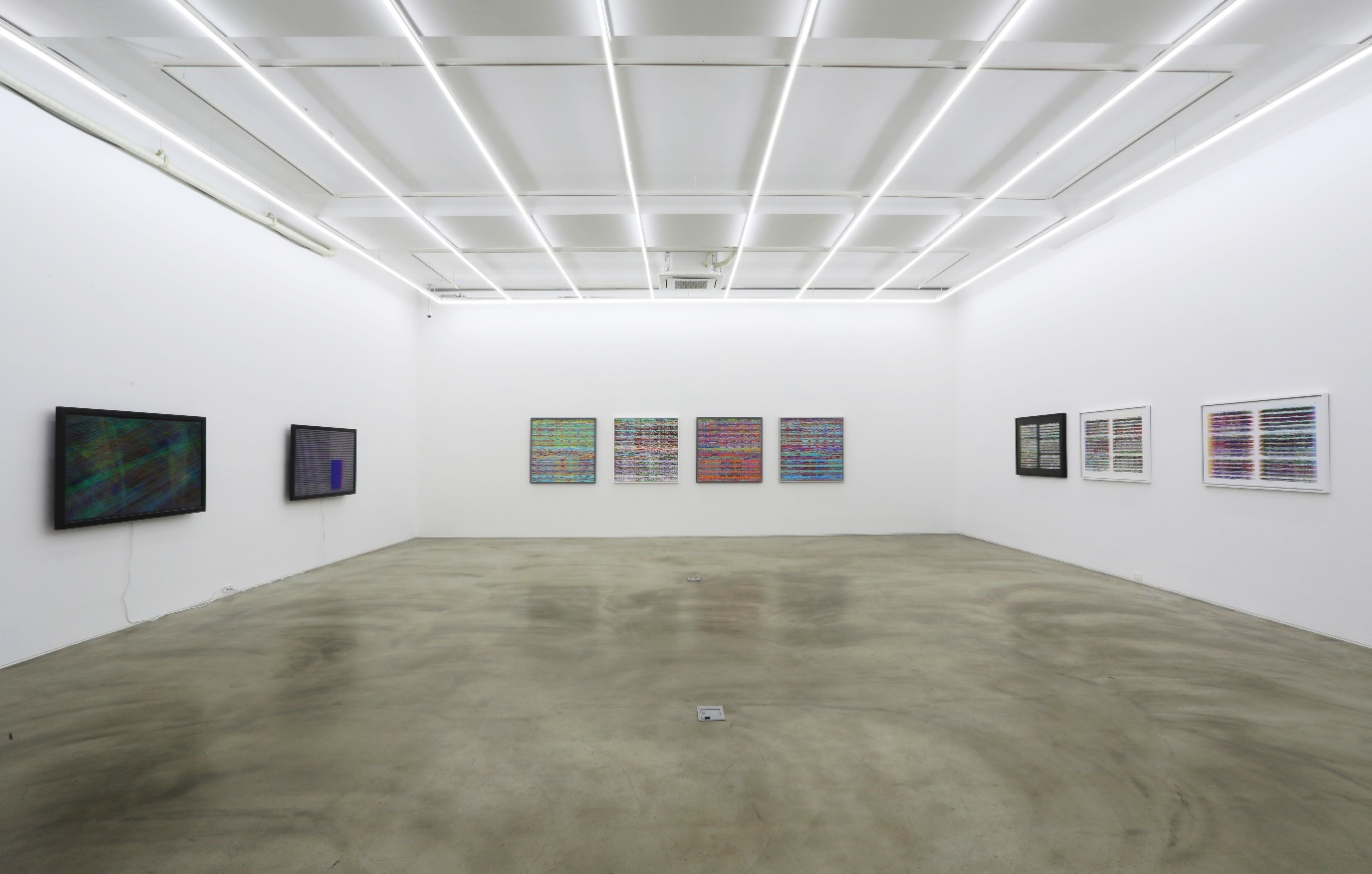 Installation view of Autumn Winter/Spring Summer, Gallery Simon, 2022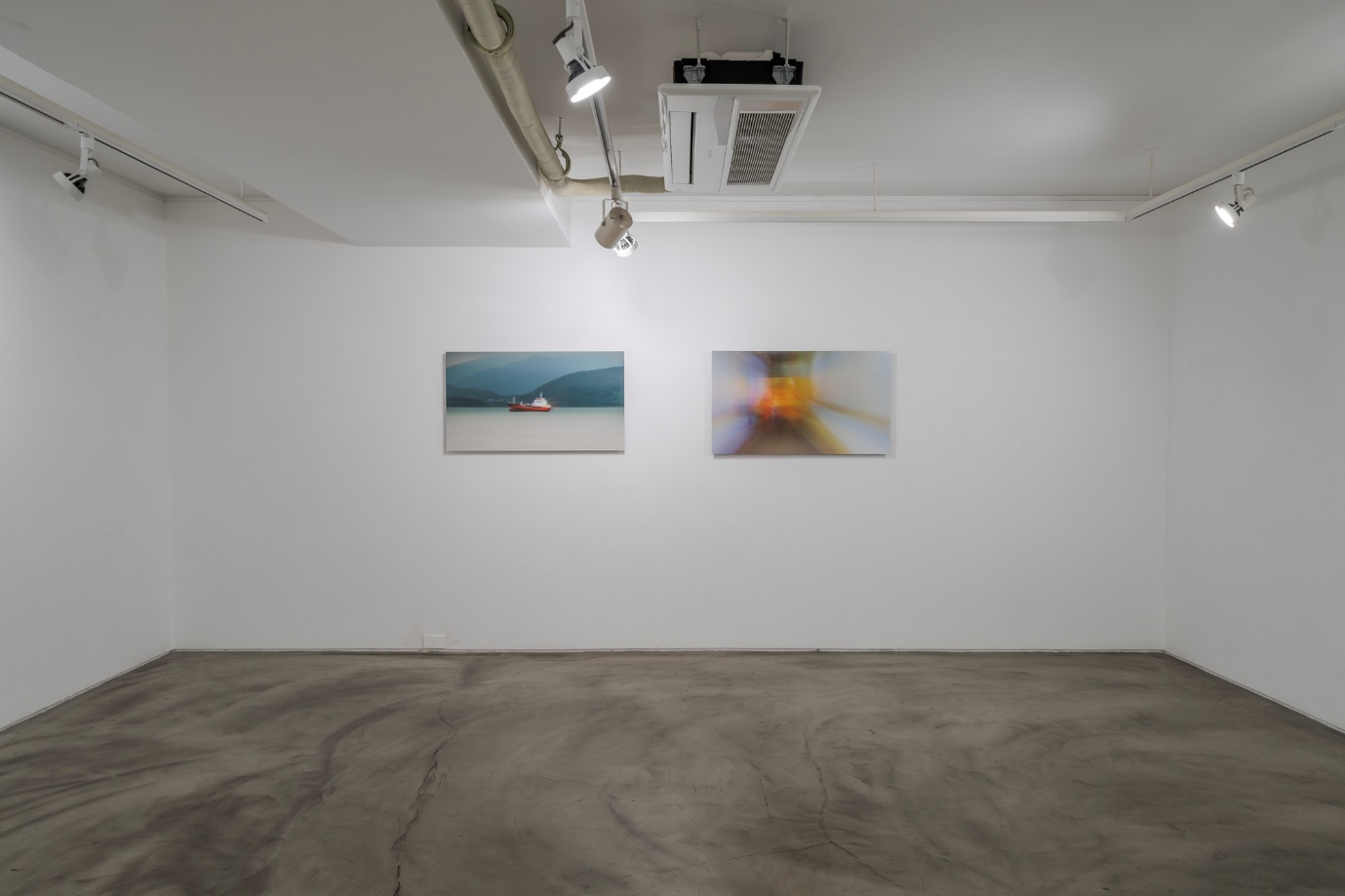 Installation view of Autumn Winter/Spring Summer, Gallery Simon, 2022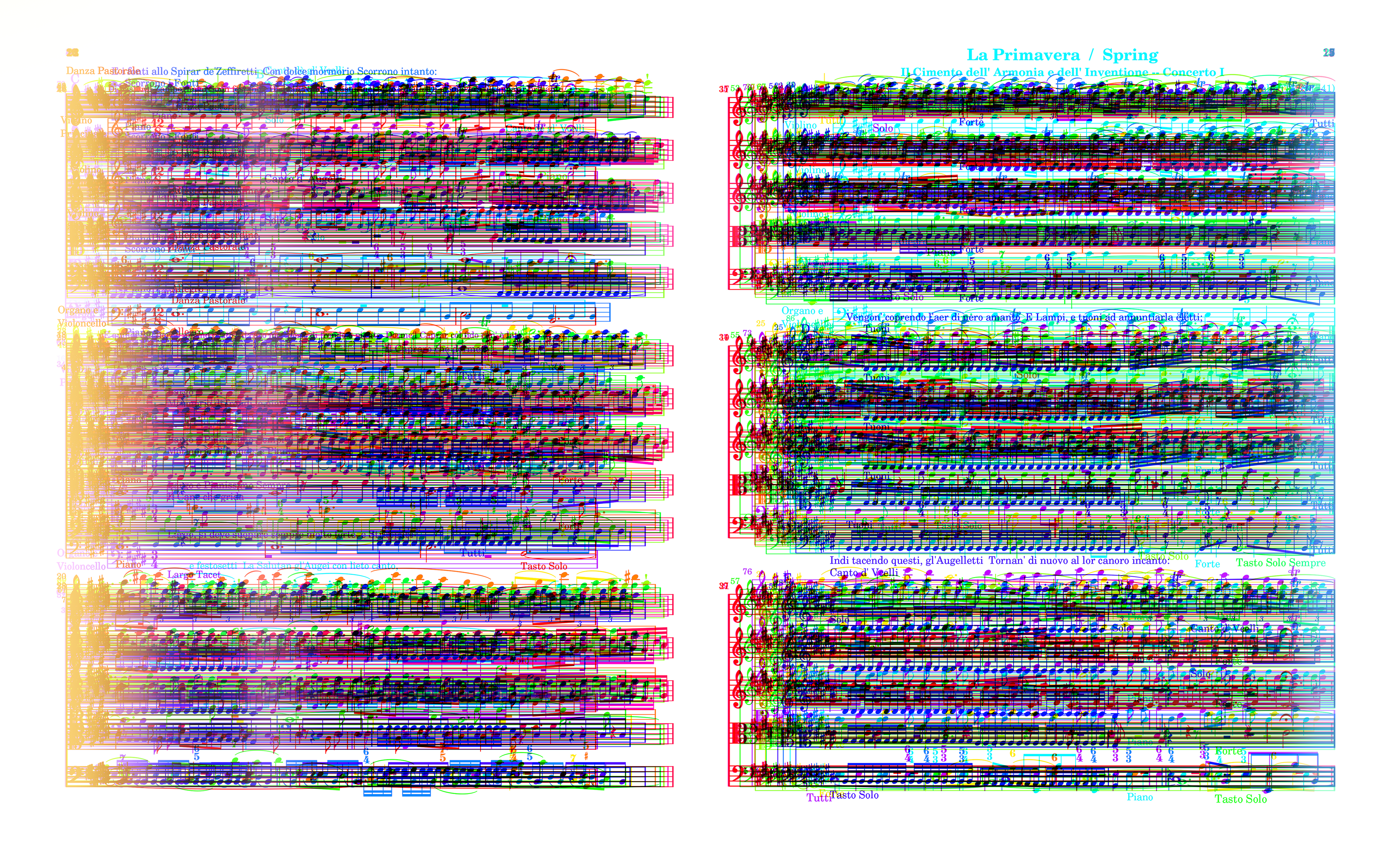 Spring, Archival pigment print, 73 x 120 cm, 2022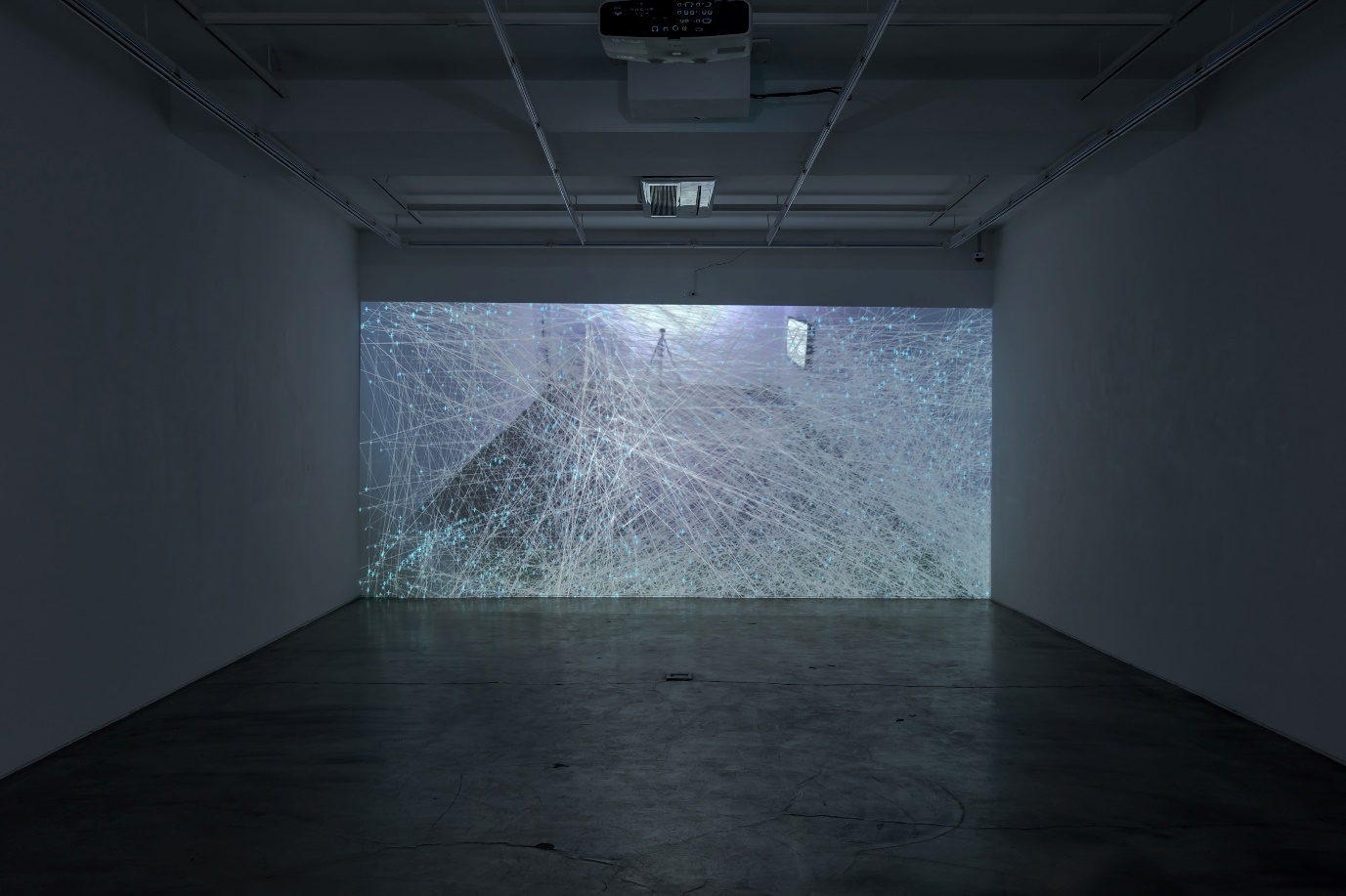 D910, Color projector, digital camera, custom software, dimensions variable, 2017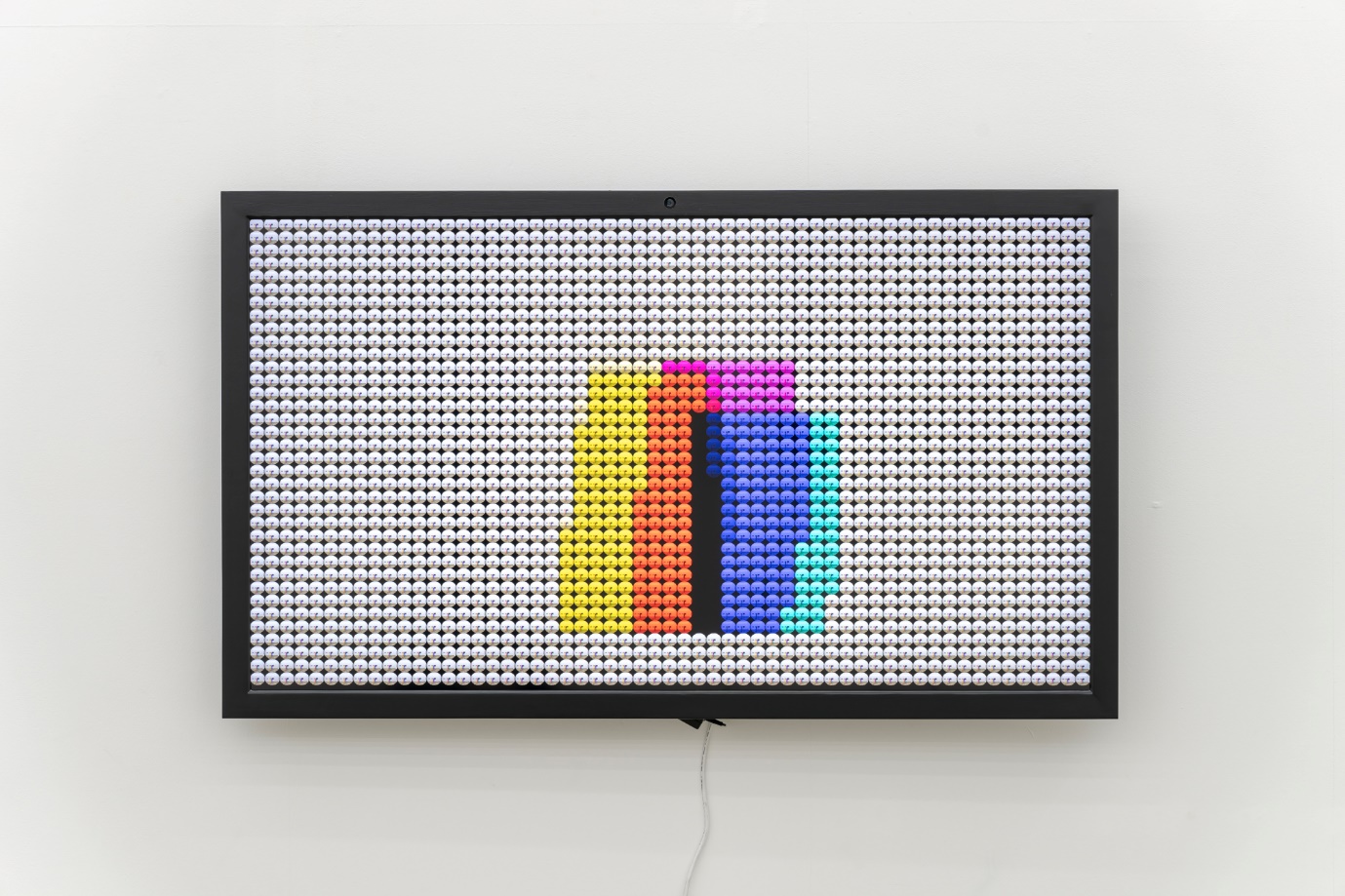 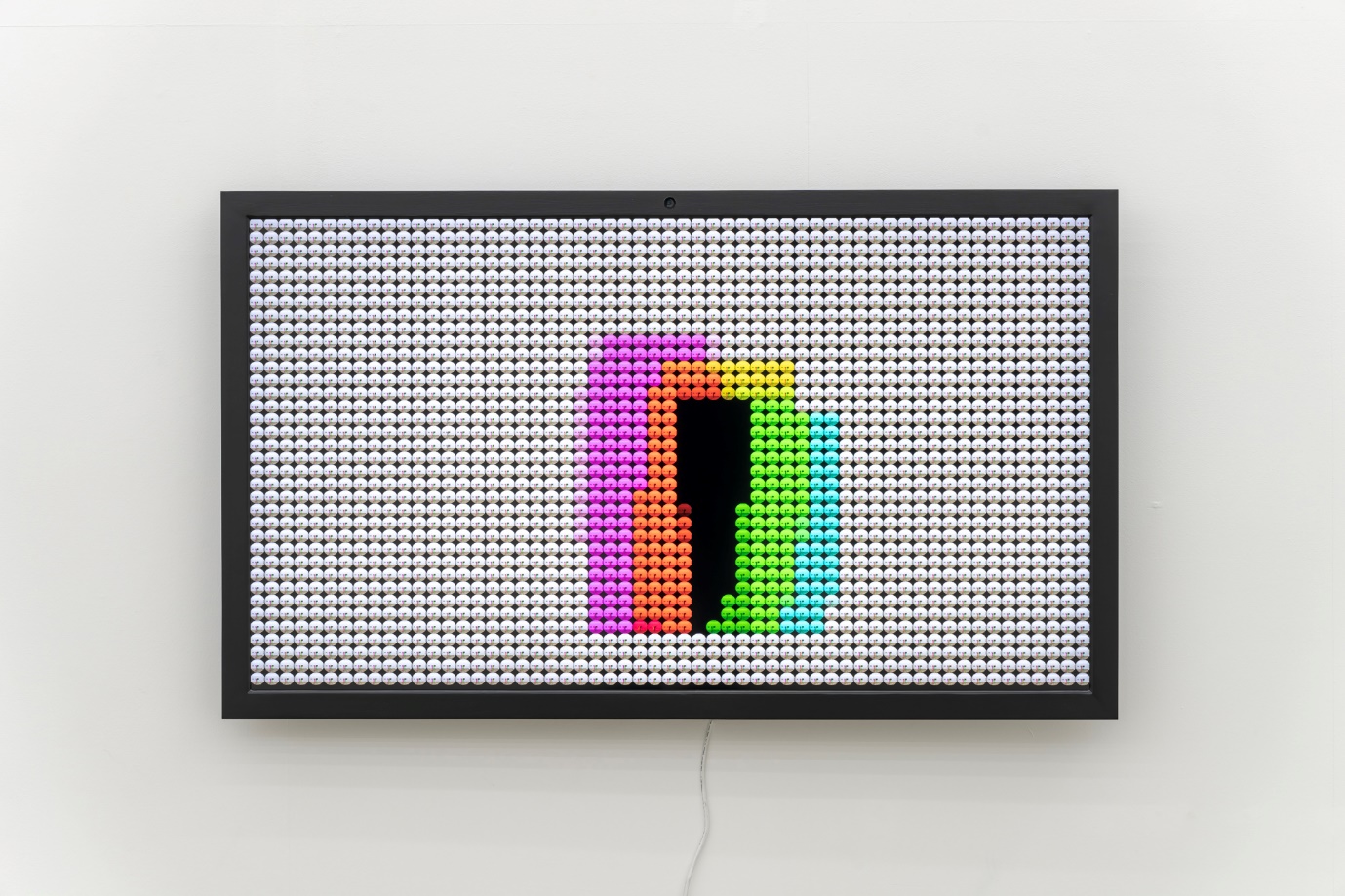 Unreachable Beads, 2022, UHD monitor, digital camera, custom software, 80x143 cm